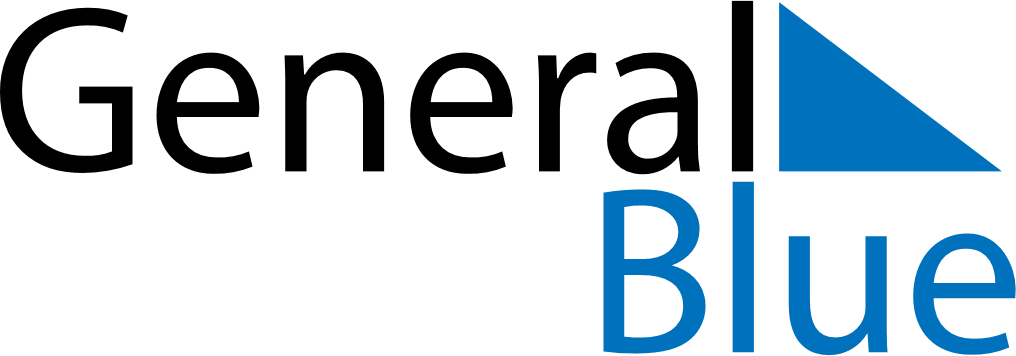 Weekly CalendarMarch 25, 2024 - March 31, 2024Weekly CalendarMarch 25, 2024 - March 31, 2024Weekly CalendarMarch 25, 2024 - March 31, 2024Weekly CalendarMarch 25, 2024 - March 31, 2024Weekly CalendarMarch 25, 2024 - March 31, 2024Weekly CalendarMarch 25, 2024 - March 31, 2024MondayMar 25TuesdayMar 26TuesdayMar 26WednesdayMar 27ThursdayMar 28FridayMar 29SaturdayMar 30SundayMar 316 AM7 AM8 AM9 AM10 AM11 AM12 PM1 PM2 PM3 PM4 PM5 PM6 PM